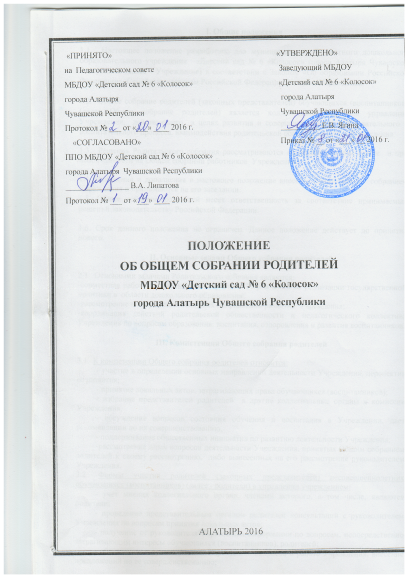 I. Общие положения1.1.  Настоящее положение разработано для муниципального бюджетного дошкольного образовательного учреждения   «Детский сад № 6 «Колосок» города Алатыря Чувашской Республики (далее - Учреждение) в соответствии с Законом «Об образовании Российской Федерации», Семейным кодексом Российской Федерации, Уставом Учреждения.1.2.  Общее собрание родителей (законных представителей) обучающихся (воспитанников) (далее Общее собрание родителей) является коллегиальным органом управления Учреждения,  действующего  в целях развития и совершенствования образовательного и воспитательного процесса, взаимодействия родительской общественности и Учреждения.1.3.  Решения Родительского собрания рассматриваются на педагогическом совете  и при необходимости на Общем собрании работников  Учреждения.1.4. Изменения и дополнения в настоящее положение вносятся Родительским  собранием Учреждения и принимаются на его заседании.1.5. Общее собрание родителей несет ответственность за соответствие принимаемых решений законодательству Российской Федерации.1.6. Срок данного положения не ограничен. Данное положение действует до принятия нового.II. Основные задачи Общего собрания родителей.2.1.  Основными задачами Родительского собрания являются:-совместная работа Родительского собрания и Учреждения по реализации государственной  политики в  области дошкольного образования;-рассмотрение и обсуждение основных направлений развития  Учреждения;-координация действий родительской общественности и педагогического коллектива Учреждения по вопросам образования, воспитания, оздоровления и развития воспитанников.III. Компетенция Общего собрания родителей3.1.  К компетенции Общего собрания родителей относится:- участие в определении основных направлений деятельности Учреждения, перспектив ее развития;- принятие локальных актов, затрагивающих права обучающихся (воспитанников);- избрание представителей родителей  в другие коллегиальные органы и комиссии  Учреждения, - обсуждение вопросов состояния обучения и воспитания в Учреждении, дает рекомендации по их совершенствованию,- поддерживание общественных инициатив по развитию деятельности Учреждения;-рассмотрение иных вопросов деятельности Учреждения, принятых Общим собранием родителей к своему рассмотрению,  либо вынесенных на его рассмотрение руководителем Учреждения. 3.2. Формы участия родителей (законных представителей) несовершеннолетних обучающихся (воспитанников) (далее - родители) в управлении учреждением:- учет мнения коллегиального органа, членами которого, в том числе, являются родители;- проведение представительным органом родителей консультаций с руководителем  Учреждения по вопросам принятия локальных актов;- получение от руководителя Учреждения информации по вопросам, непосредственно затрагивающим интересы обучающихся (воспитанников), родителей;- обсуждение с руководителем Учреждения вопросов о работе Учреждения, внесение предложений по ее совершенствованию;- иные формы, определенные федеральными законами, локальными нормативными актами.IV. Организация управления Общего собрания родителей4.1. В Общем собрании родителей (законных представителей) обучающихся (воспитанников)  участвуют все родители (законные представители) детей, обучающихся в Учреждении.4.2.   Общее собрание родителей созывается по мере надобности, но не реже двух раз в год. Общее собрание родителей может собираться по инициативе руководителя Учреждения, Педагогического совета, иных органов или  по инициативе не менее четверти членов Общего собрания родителей. 4.3.  Общее собрание родителей избирает председателя, который выполняет функции по организации работы и ведет заседания, секретаря, который выполняет функции по фиксации решений собрания. Председателем, как правило, выбирают председателя Родительского комитета Учреждения (группы).Заседание Общего собрания родителей  правомочно, если на нем присутствует более половины родителей обучающихся.Председатель совместно с председателями  родительского комитета возрастных групп  обеспечивает посещаемость родителей  на заседания Общего собрания родителей;совместно с воспитателями и заведующим Учреждения организует подготовку и проведение  Общего собрания родителей; определяет повестку дня.4.4.  В необходимых случаях на заседание Общего  собрания родителей  приглашаются педагогические, медицинские и другие работники Учреждения, представители общественных организаций, учреждений, родители, представители Учредителя.4.5.  Решения Общего собрания родителей принимаются открытым голосованием простым большинством голосов родителей и считается принятым, если за него проголосовало не менее  двух третей присутствующих. Организацию выполнения решений Общего  собрания родителей осуществляет Родительский комитет Учреждения совместно с заведующим Учреждения или Родительский комитет группы.4.6. Непосредственным выполнением решений занимаются ответственные лица, указанные в протоколе заседания Общего собрания родителей. Результаты докладываются Родительскому собранию на следующем заседании.4.7.  Решения Общего собрания родителей вступают в силу после издания руководителем  Учреждения соответствующего  локального акта.4.8. В случае, если Общее собрание родителей согласовало проект локального нормативного акта, либо если мотивированное мнение не поступило в  течение  5 рабочих  дней Руководитель утверждает локальный нормативный акт. 4.9. В случае, если Общее собрание родителей не согласовало проект локального нормативного акта,  либо представило предложения по его совершенствованию, Руководитель вправе полностью или частично согласиться в данным мнением и внести изменения в проект локального нормативного акта, либо не согласиться с мнением и принять локальный нормативный акт в первоначальной редакции.4.10. Нормы локальных нормативных актов, ухудшающие положение обучающихся (воспитанников)  или работников Учреждения по сравнению с установленным законодательством об образовании, трудовым законодательством положением либо принятые с нарушением установленного порядка, не применяются и подлежат отмене.4.11. В случае возникновения необходимости выступления от имени образовательной организации Общее собрание родителей простым голосованием определяет уполномоченное лицо, которое наделяет правом выступать от имени Учреждения.4.12. Общее собрание родителей действует бессрочно.V. Права Общего собрания родителейОбщее  собрание родителей  имеет право:5.1. Утверждать  Родительский комитет Учреждения (группы) и работать  в тесном взаимодействии с председателями  родительского  комитета  возрастных  групп;5.2. Требовать у Родительского комитета Учреждения (группы выполнения или  контроля выполнения его решений);5.3. Требовать у родительского комитета группы выполнения и  контроля выполнения его решений.5.4. Каждый член Общего собрания родителей  имеет право:- требовать обсуждения  любого вопроса, входящего в его компетенцию, если это предложение поддержит не менее одной трети членов собрания;- высказывать свое мотивированное мнение, которое должно быть занесено в протокол, при несогласии с решением Общего собрания  родителей;- принимать решение об оказании посильной помощи  в укреплении материально-технической базы Учреждения (группы), благоустройству и ремонту его помещений, детских площадок силами родительской общественности;- принимать  решение об оказании благотворительной помощи, направленной на развитие Учреждения( группы)  в рамках законодательства.VI. Делопроизводство Общего собрания родителей6.1.  Заседания Общего собрания родителей оформляются протоколом.6.2.  В книге протоколов Общего собрания родителей фиксируется:- дата проведения заседания;- количество присутствующих;- приглашенные (ФИО, должность);- повестка дня;- ход обсуждения вопросов, выносимых на рассмотрение;- предложения, рекомендации и замечания родителей (законных представителей), педагогических и других работников учреждения, приглашенных лиц;- решение Общего собрания родителей.6.3.  Протоколы подписываются председателем и секретарем  Общего собрания родителей6.4.  Нумерация протоколов ведется от начала учебного года.6.5. Книга протоколов Общего собрания родителей нумеруется постранично, прошнуровывается, скрепляется подписью заведующего и печатью учреждения.6.6.  Книга протоколов Общего собрания родителей  хранится в делах учреждения 5 лет и передается по акту (при смене руководителя, при передаче в архив). 6.7.  Протоколы Родительских  собраний группы хранятся у воспитателей групп с момента комплектации группы до выпуска детей в школу. 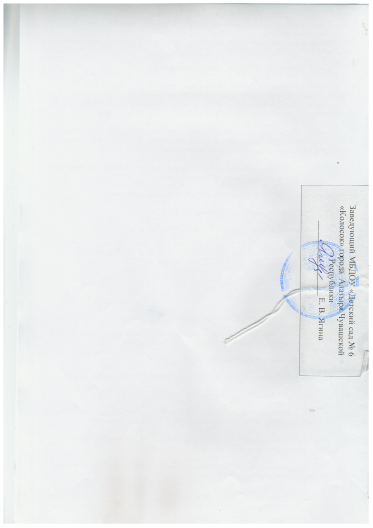 